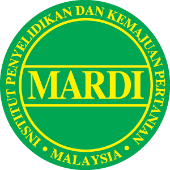 ANUGERAH INOVASI MARDI (AIM) 2022ANUGERAH PENGKOMERSIALAN TEKNOLOGI TERBAIK MARDI 2022SYARAT-SYARAT PERMOHONANTerbuka kepada penjana atau kolaborator teknologi yang terdiri daripada kakitangan institut yang masih berkhidmat dengan MARDI;Calon-calon yang telah memenangi Anugerah Pengkomersialan Teknologi Terbaik untuk lima tahun lepas TIDAK layak memohon (kemenangan pada 2017 - 2021);Pencalonan mestilah melalui Pengarah PTJ masing-masing dan Pengarah Pusat Pengkomersialan Teknologi & Bisnes (CB), MARDI; Teknologi tersebut telah dikomersialkan (telah menandatangani perjanjian perlesenan, jualan terus, dll.) pada tahun 2017 hingga 2021; Satu borang permohonan adalah untuk satu teknologi;Calon hendaklah mengemukakan bukti maklumat pencapaian pengkomersialan, pemindahan teknologi dan lain-lain yang berkaitan; Calon hendaklah mengemukakan DUA (2) SET borang dan dokumen permohonan dan;Maklumat yang diberikan mestilah BENAR dan sebarang bentuk pemalsuan akan menyebabkan penarikan anugerah.Keputusan adalah MUKTAMAD dan rayuan tidak akan dilayan.Kegagalan mengisi borang permohonan dan mematuhi syarat-syarat permohonan boleh menyebabkan permohonan terbatal.Borang ini hendaklah dikembalikan selewatnya-lewatnya pada 20 OGOS 2022 ke: Urus Setia Anugerah Inovasi MARDI (AIM) 2022Pusat Penyelidikan Agrobiodiversiti & PersekitaranPUAN SURYANTI BINTI BUSTAM(u.p : Urus Setia JKK AIM 2022)Pn. Suryanti binti Bustam (suryanti@mardi.gov.my) Pn. Nurul Atilia Shafienaz (natilias@mardi.gov.my)ANUGERAH PENGKOMERSIALAN TEKNOLOGI TERBAIK MARDI 2022LAMPIRAN 1Anugerah yang Dimenangi2.0 	MAKLUMAT PERMOHONAN2.0 	MAKLUMAT PERMOHONAN2.0 	MAKLUMAT PERMOHONAN2.0 	MAKLUMAT PERMOHONAN2.0 	MAKLUMAT PERMOHONAN2.1Nama Ketua Kumpulan:2.2No. Kad Pengenalan:Umur  :2.3Jawatan & Gred:2.4Tarikh Lantikan & Tempoh Perkhidmatan:2.5Pusat & Program  :2.6Alamat Pejabat:2.7No. Telefon:(P)                                        (HP)2.8No. Faks & E-mel:2.9Nama Ahli Kumpulan & PTJ (jika ada):3.0	MAKLUMAT TEKNOLOGI YANG DIHASILKAN 3.0	MAKLUMAT TEKNOLOGI YANG DIHASILKAN 3.0	MAKLUMAT TEKNOLOGI YANG DIHASILKAN 3.0	MAKLUMAT TEKNOLOGI YANG DIHASILKAN 3.1Tajuk Teknologi:3.2Tarikh Teknologi Dikomersialkan:3.3Kod Projek:3.4Sumber & Jumlah Peruntukan:3.5Keterangan Ringkas Teknologi		 (maksima 1 mukasurat A4, single spacing dan lampirkan maklumat berkaitan jika perlu)Keterangan Ringkas Teknologi		 (maksima 1 mukasurat A4, single spacing dan lampirkan maklumat berkaitan jika perlu)Keterangan Ringkas Teknologi		 (maksima 1 mukasurat A4, single spacing dan lampirkan maklumat berkaitan jika perlu)3.6Anugerah yang Dimenangi sebelum iniNyatakan anugerah yang pernah diterima oleh teknologi ini di pelbagai peringkat pertandinganRujuk Lampiran 1                       Anugerah yang Dimenangi sebelum iniNyatakan anugerah yang pernah diterima oleh teknologi ini di pelbagai peringkat pertandinganRujuk Lampiran 1                       Anugerah yang Dimenangi sebelum iniNyatakan anugerah yang pernah diterima oleh teknologi ini di pelbagai peringkat pertandinganRujuk Lampiran 1                       4.0	MAKLUMAT SYARIKAT 4.0	MAKLUMAT SYARIKAT 4.0	MAKLUMAT SYARIKAT 4.0	MAKLUMAT SYARIKAT 4.1Nama Syarikat:4.2Pemilik Syarikat(Alamat Syarikat & Tel., No SSM):4.3Kategori Syarikat:4.4Kaedah Pengkomersialan(Perlesenan, jualan terus, MARDI OEM dan tempoh jika berkaitan) :4.5Status Jualan (jika ada):4.6Maklumat Pemasaran (jika ada):5.0	CIRI-CIRI TEKNOLOGI - Huraikan setiap kriteria di bawah5.0	CIRI-CIRI TEKNOLOGI - Huraikan setiap kriteria di bawah5.1Penemuan Baharu / Inovasi5.2Kos Penjanaan Teknologi (Input / Output)5.3Meningkatkan Kecekapan5.4Berpotensi untuk Dipelbagaikan (jika ada)5.5Perlindungan Harta IntelekPaten / Hakcipta / PVP / Cap Perdagangan / Rahsia Perdagangan :Tarikh Didaftarkan:5.6Jangka Hayat Teknologi6.0	Output - Huraikan setiap kriteria di bawah6.0	Output - Huraikan setiap kriteria di bawah6.1Potensi Nilai Pelaburan Swasta6.2Potensi Nilai Jualan (Turn Over) /Bilangan Pengguna / Keluasan6.3Pulangan Pelaburan (Return of Investment)6.4Potensi Penguasaan Segmen Pasaran (Terhad / Menyeluruh)6.5Potensi Penjanaan Peluang Pekerjaan6.6Potensi Pendapatan kepada MARDI7.0	IMPAK PERNIAGAAN - Huraikan setiap kriteria di bawah7.0	IMPAK PERNIAGAAN - Huraikan setiap kriteria di bawah7.1Potensi Peningkatan Pendapatan Kepada Syarikat / Petani / Negara(Peratus/Jumlah tambahan pendapatan)    7.2Pembangunan Daya Saing(Nyatakan perbandingan dengan pesaing)          7.3Kepuasan Pengguna7.4Pengwujudan Pasaran / Industri Baru / Industri Kluster7.5Mesra Alam7.6Peningkatan Kualiti Hidupan7.7Maklumat SokonganSila berikan sebarang maklumat lain yang sesuai yang mungkin boleh membantu Panel Penilai    menilai dan membuat pertimbangan ke atas pencalonan ini.8.0 	PERAKUAN8.0 	PERAKUAN8.1Perakuan Calon Saya dengan ini mengesahkan bahawa semua maklumat yang dinyatakan di atas adalah benar dan bersetuju untuk mematuhi syarat-syarat permohonan yang telah ditetapkan.	Tandatangan	:	……………………………………………..	Nama	:	……………………………………………..		Tarikh	:	……………………………………………..8.2Ulasan dan Perakuan Pengarah PTJ	................................................................................................................................................................................................................................................................................................................................................................................................Pencalonan ini disokong / tidak disokong :Tandatangan   :   …………………………………………...................Nama	          :   ……………………………………………...............8.3Ulasan dan Perakuan Pengarah Pusat Pengkomersialan Teknologi & Bisnes (CB) MARDI	................................................................................................................................................................................................................................................................................................................................................................................................Pencalonan ini disokong / tidak disokong :Tandatangan   :   …………………………………………...................Nama	          :   ……………………………………………...............Tajuk InovasiNama & Peringkat Pertandingan (MARDI / Kebangsaan / Antarabangsa)TahunJenis PingatPeringkat MARDIPeringkat KebangsaanPeringkat Antarabangsa